AYUNTAMIENTO DE LA PARRILLA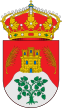 ADJUNTAMOS FOTOGRAFIAS DE COMO HA APARECIDO LA ZONA DEL PUNTO LIMPIO ESTA TARDE. VERGÜENZA, IMPOTENCIA, RABIA Y TRISTEZACOMO SE PUEDE APRECIAR  EN LAS FOTOGRAFIAS QUE ADJUNTAMOS, JUSTO AL LADO DEL CAMIÓN DEL PUNTO LIMPIO MÓVIL COLCHONES, TAZAS DE WATER, MESAS, SARTENES, MEUMATICOS, FRIGORIFICOS...ETC. Y ASÍ SE REPITE LA MISMA IMAGEN POR NUESTROS PINARES.¿DE VERDAD SEGUIMOS CREYENDO QUE LA CULPA ES DE LA DIPUTACION O DEL CONSORCIO DE MEDIO AMBIENTE POR HABER SUSPENDIDO LOS SERVICIOS Y AHORA HABERLES REANUDADO CON SERVICIOS MÍNIMOS?¿ DE VERDAD CREEMOS QUE EL AYUNTAMIENTO EL RESPONSABLE?SEAMOS CLAROSLA REPONSABILIDAD ES EXCLUSIVAMENTE DE TODAS LAS PERSONAS  QUE ACTUAN DE ESTA MANERA INCÍVICA, FALTANDO EL RESPETO A TODOS Y  PONIENDO EN PELIGRO LA SALUD DE TODOS. NO VALEN JUSTIFICACIONES DE SI HAY POCOS O MUCHOS CONTENEDORES, LA PRUEBA ESTÁ QUE HOY EL PUNTO LIMPIO ESTÁ VACIO Y ALREDEDOR TODA LA MIERDA DE UNOS CUANTOS SINVERGUENZAS.PEDIMOS  COLABORACION PARA IR A POR ELLOSEL PASADO PLENO ORDINARIO DE MARZO APROBAMOS UNA ORDENANZA QUE NOS VA A PERMITIR SANCIONAR A QUIENES COMETAN ESTOS Y OTROS ACTOS VANDÁLICOS Y VAMOS  A COLOCAR CÁMARAS QUE NOS PERMITAN SU IDENTIFICACION, PERO NECESITAMOS LA COLABORACION DE TODOS AQUELLOS QUE SEAIS TESTIGOS DE QUIENES ACTUAN DE ESTA FORMA SALVAJE., PORQUE NO TIENE OTRA CALIFICACION.NO TENGAIS NINGUNA DUDA DE QUE AL MÁS MINIMO AVISO ACTUAREMOS CON CONTUNDENCIA APLICANDO LA SANCION ECONOMICA CORRESPONDIENTE Y PONIENDOLO EN CONOCIMIENTO DE LA AUTORIDADES COMPETENTES.Y 